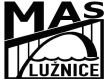 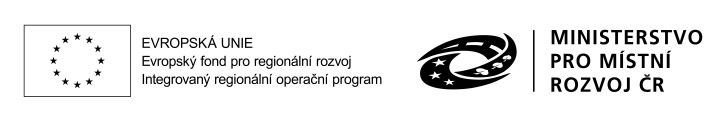 POZVÁNKA NA SEMINÁŘ PRO ŽADATELEk výzvám OP ZaměstnanostMAS Lužnice, z. s. si Vás dovoluje pozvat na seminář k níže uvedeným výzvám z Operačního programu Zaměstnanost, který se bude konat  ve čtvrtek 21. února 2019 od 14.00 hod. 
v zasedací místnosti OÚ Sudoměřice u BechyněVýzva MAS Lužnice - Podpora sociálních služeb, komunitní sociální práce a dalších činností v rámci sociálního začleňování IV.Výzva MAS Lužnice - Prorodinná opatření IV. (tj. zájmová mimoškolní činnost, příměstské tábory)Program semináře:Zahájení seminářePředstavení jednotlivých výzev MAS Lužnice, z.s. – výše alokace, podporované aktivity, cílové skupiny, oprávnění žadatelé, monitorovací indikátory apod.Základní informace o elektronických aplikacích pro podání žádostiDiskuse, dotazy Vaši účast prosím potvrďte nejpozději do 19. 2. 2019Kontaktní osoba: MgA. Zuzana Šimonová, tel. 608 535 016, e-mail: clld@sudomerice.cz